小学语文试教题目教材：人民教育出版社2019教育部审定教材小学语文六年级下册  第一单元  第1—6页   课题：《北京的春节》（第一课时）教材：人民教育出版社2019教育部审定教材小学语文六年级下册  第四单元 第58—62页   课题：《十六年前的回忆》（第一课时）教材：人民教育出版社2019教育部审定教材小学语文 六年级下册   第五单元  第76—77页   课题：《文言文二则》（第一课时）要 求：1.设计一课时内容，10分钟完成教学展示；2.用普通话教学；3.体现学科核心素养，突出学科特点；4.正确理解教材，合理制定教学目标，主题明确，条理清晰，重难点突出并有效合理解决；5.根据学段、学科特点合理设计教学方案，注重教法和学法；6.关注学生，注重激发学生学习兴趣，培养学生能力和终身学习的愿望；7.合理展示教学基本功，教态自然、大方，应变能力强；8.有一定的教学辅助手段。北京的春节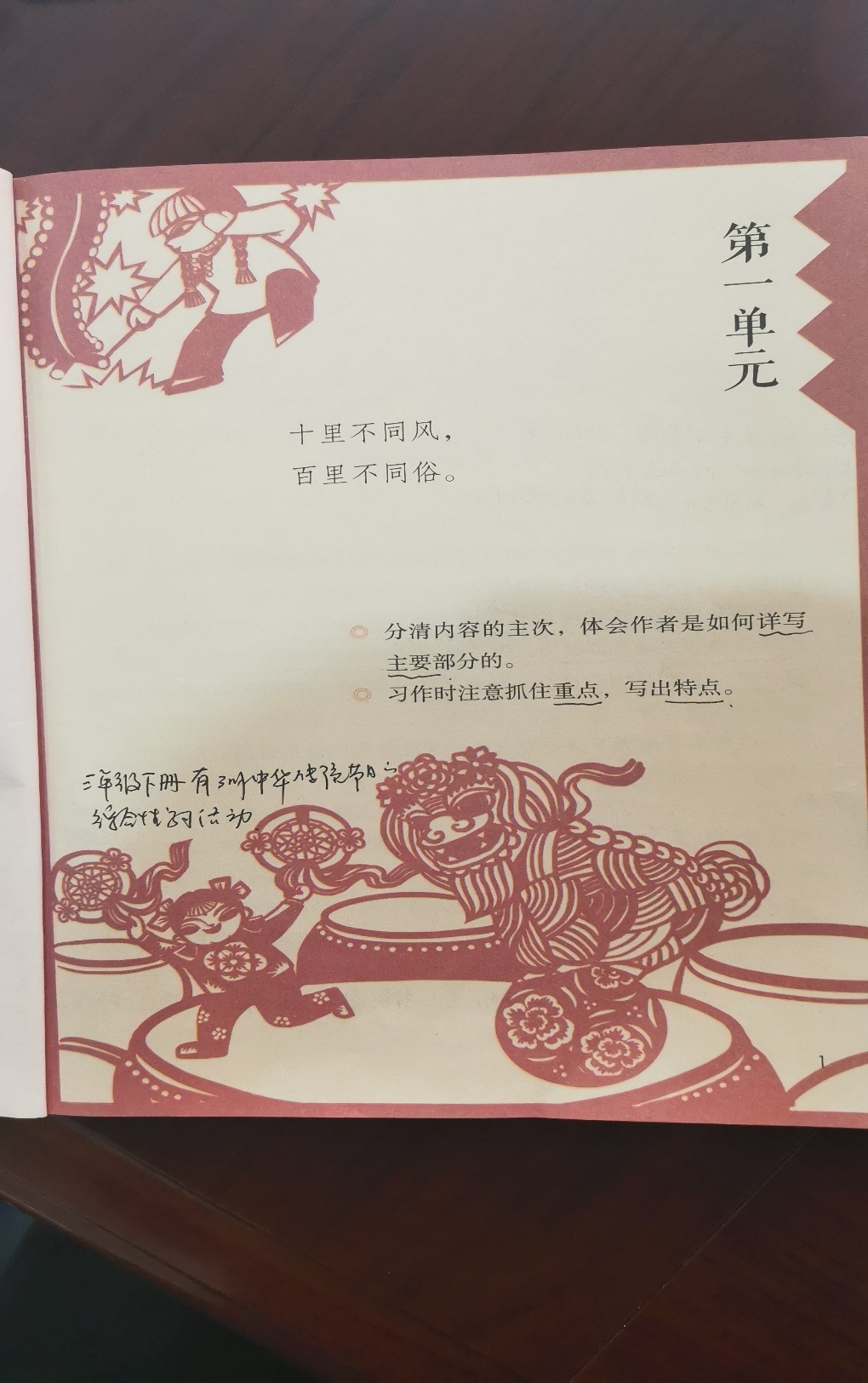 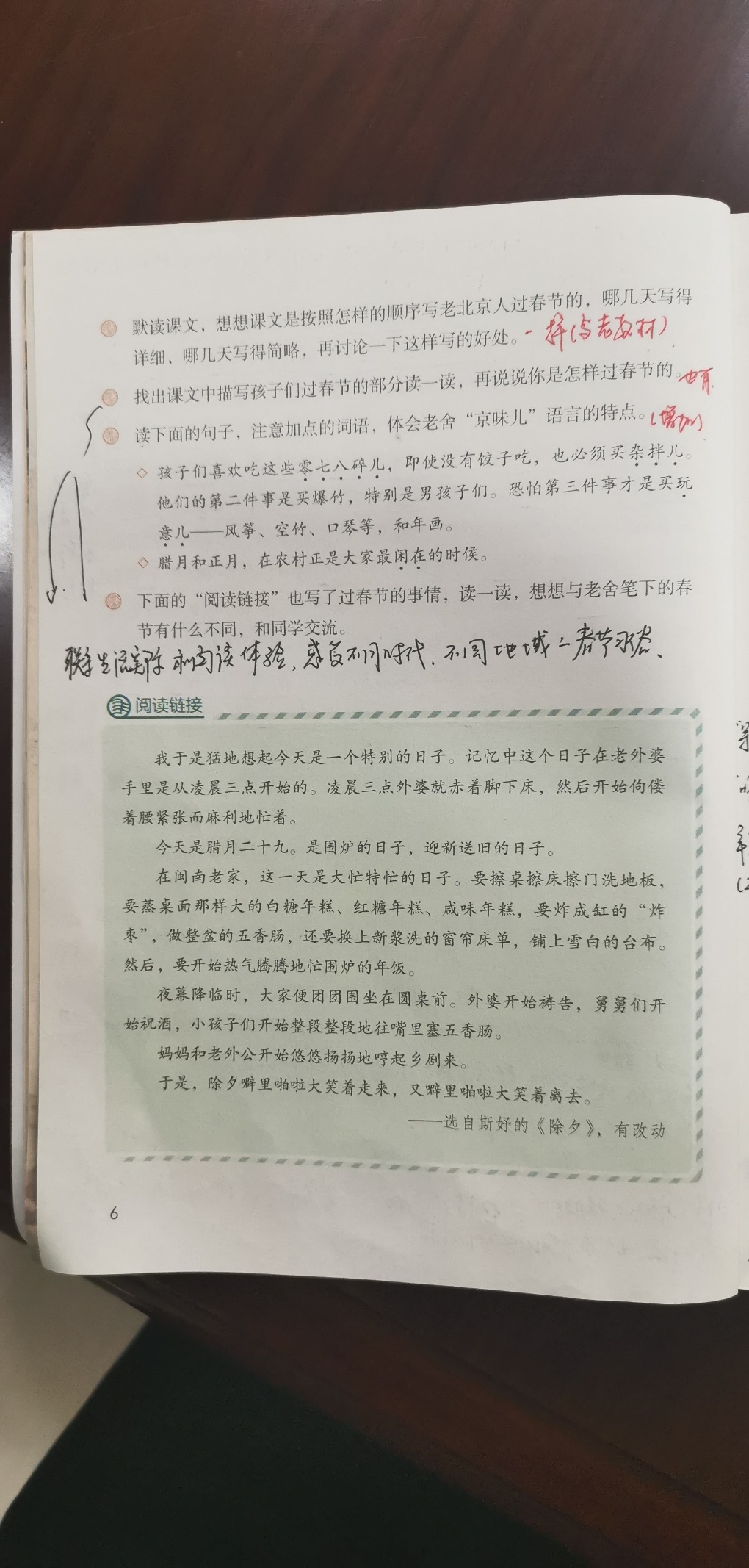 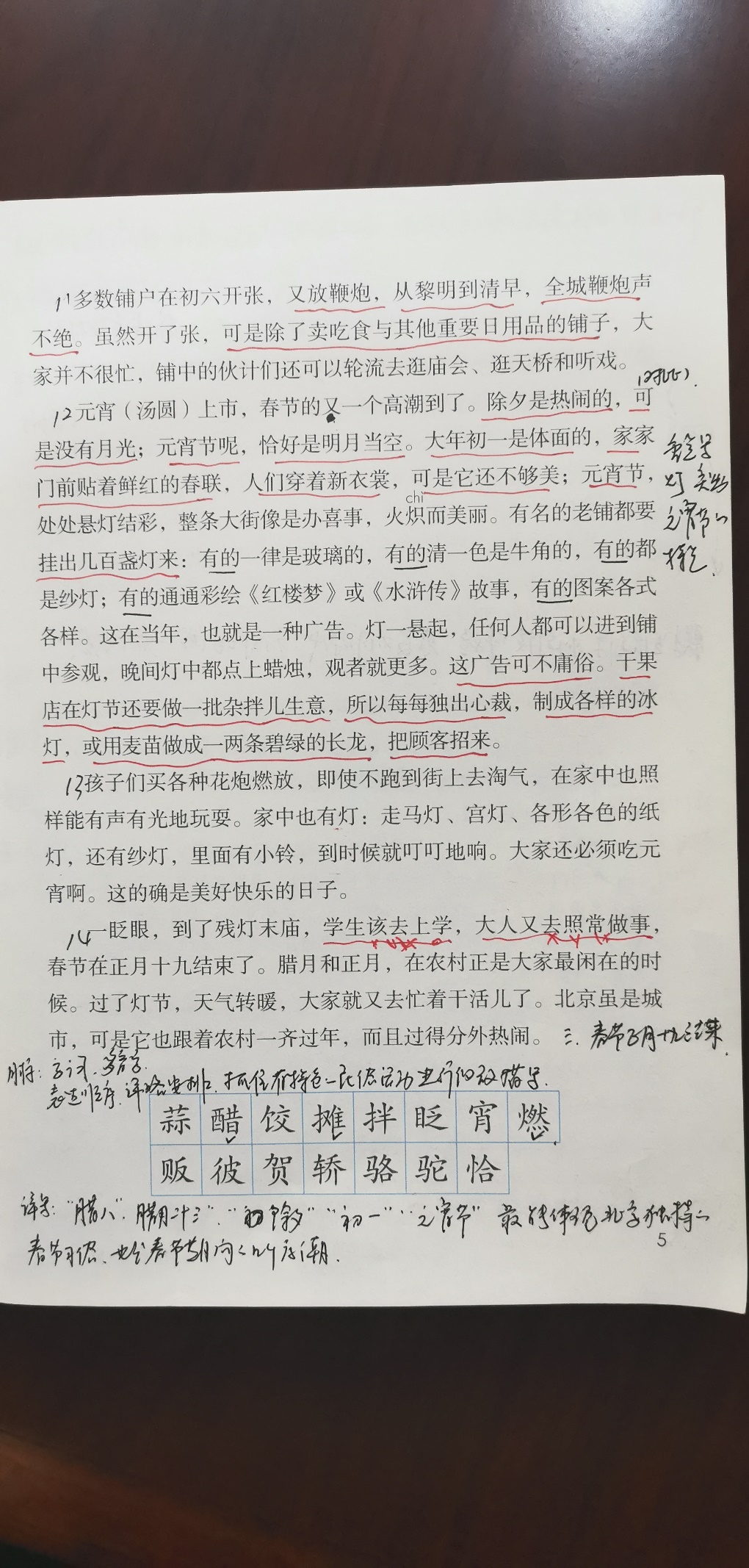 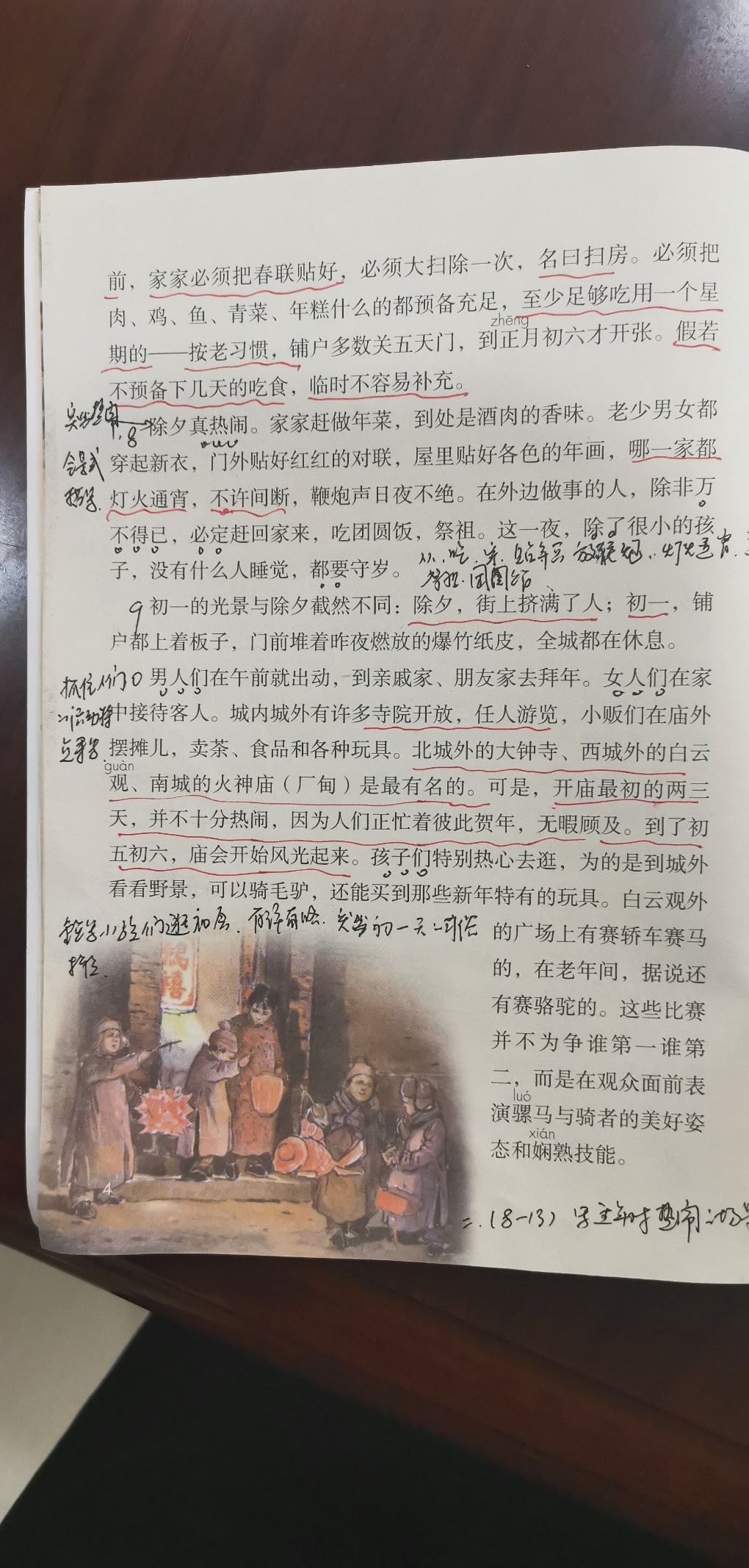 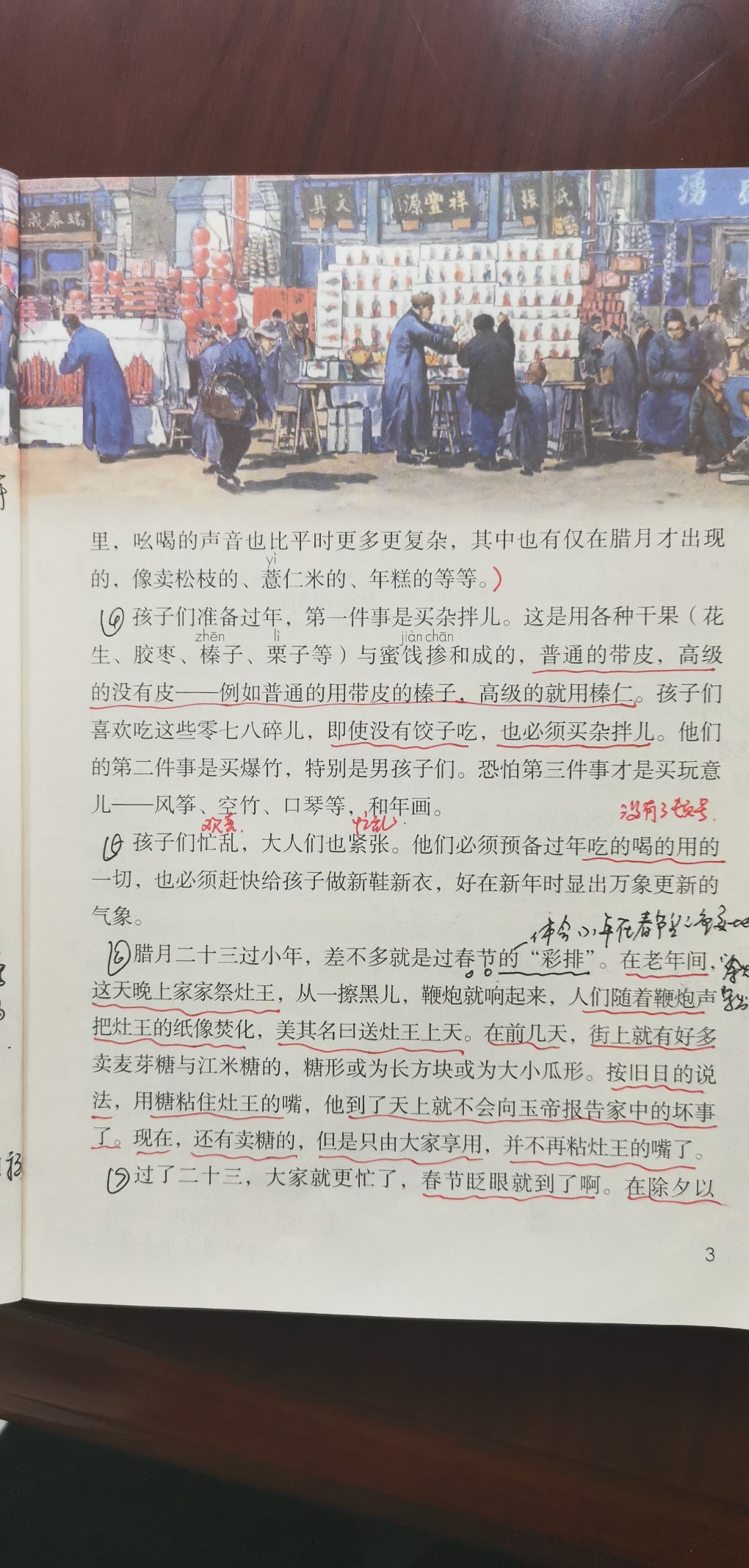 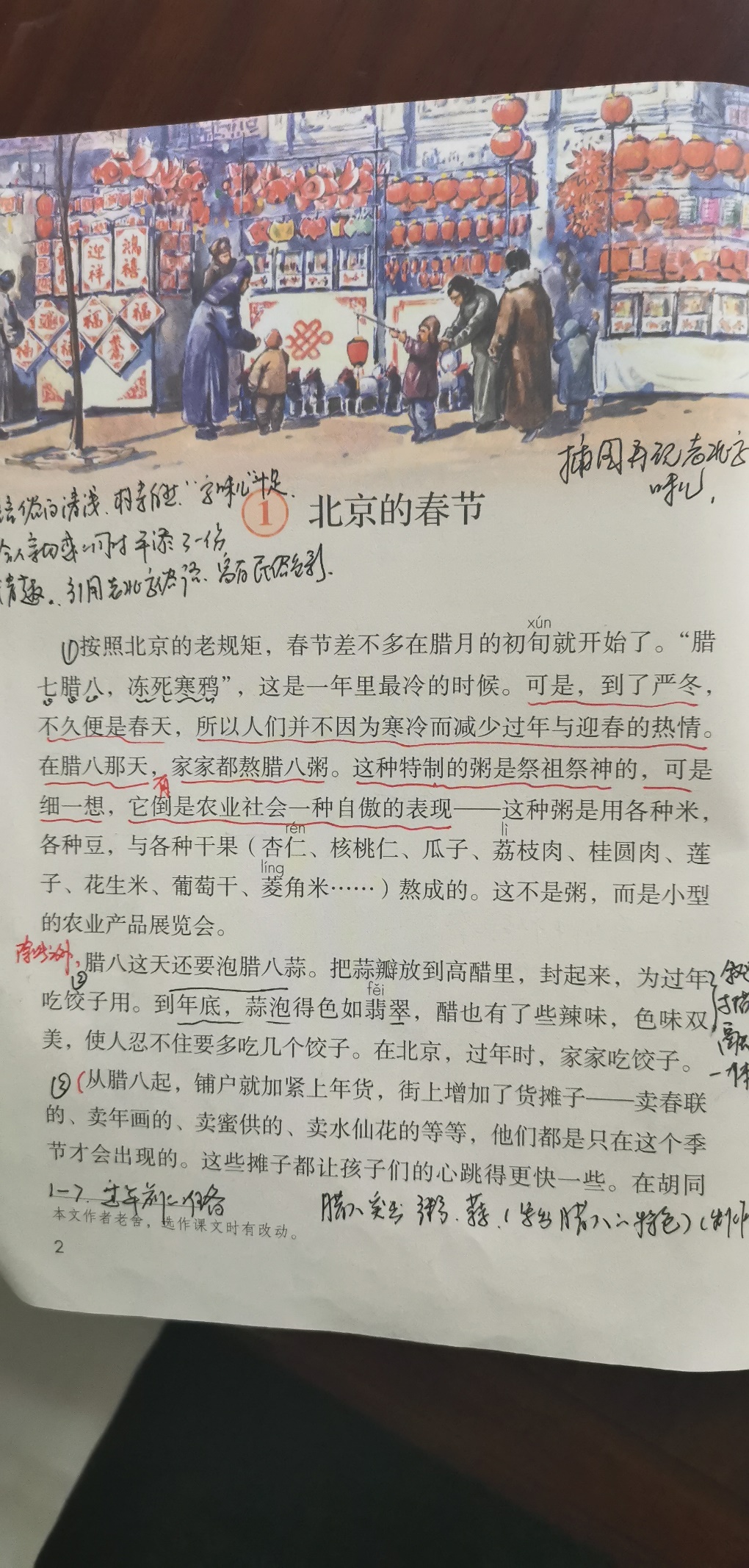 十六年前的回忆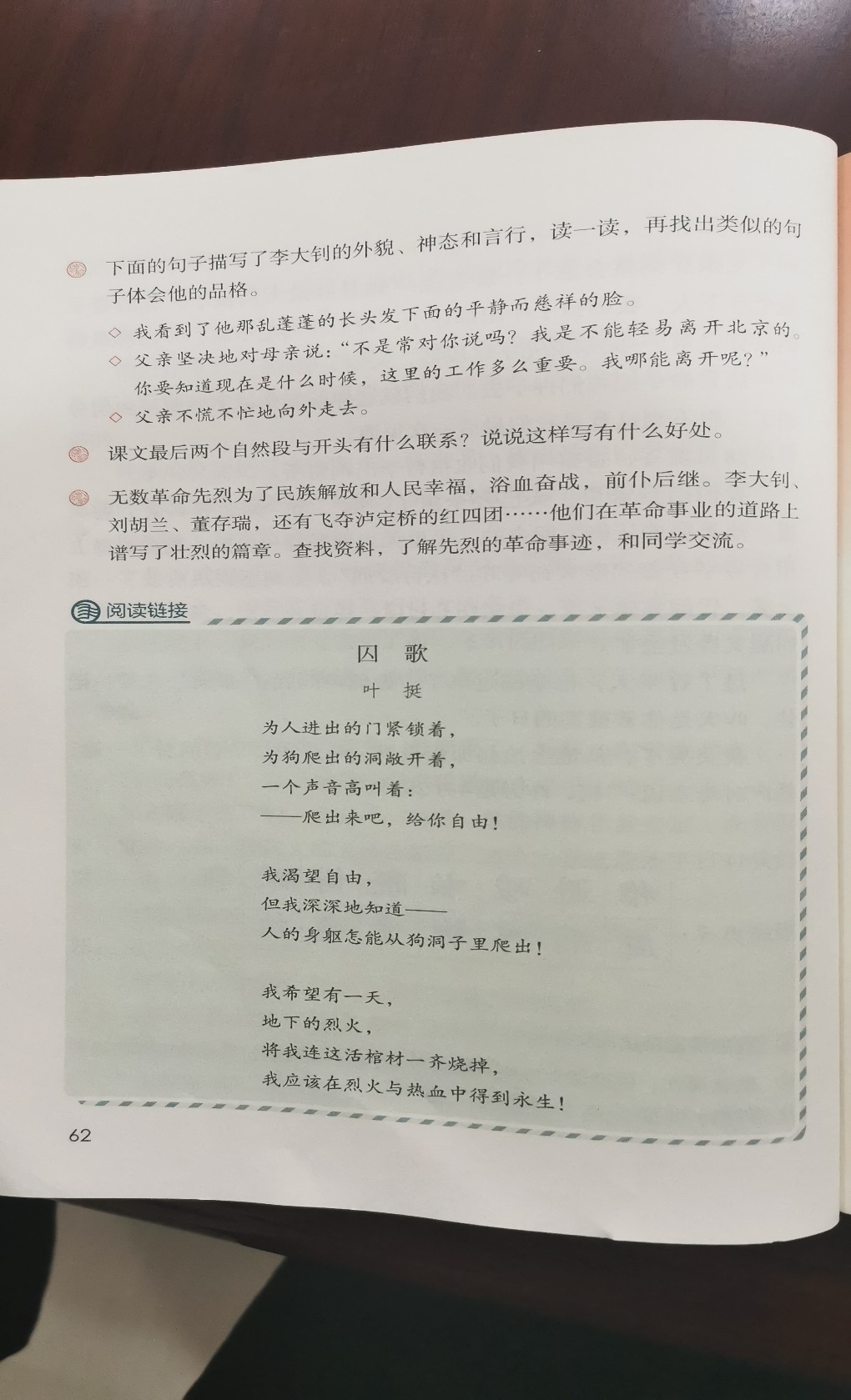 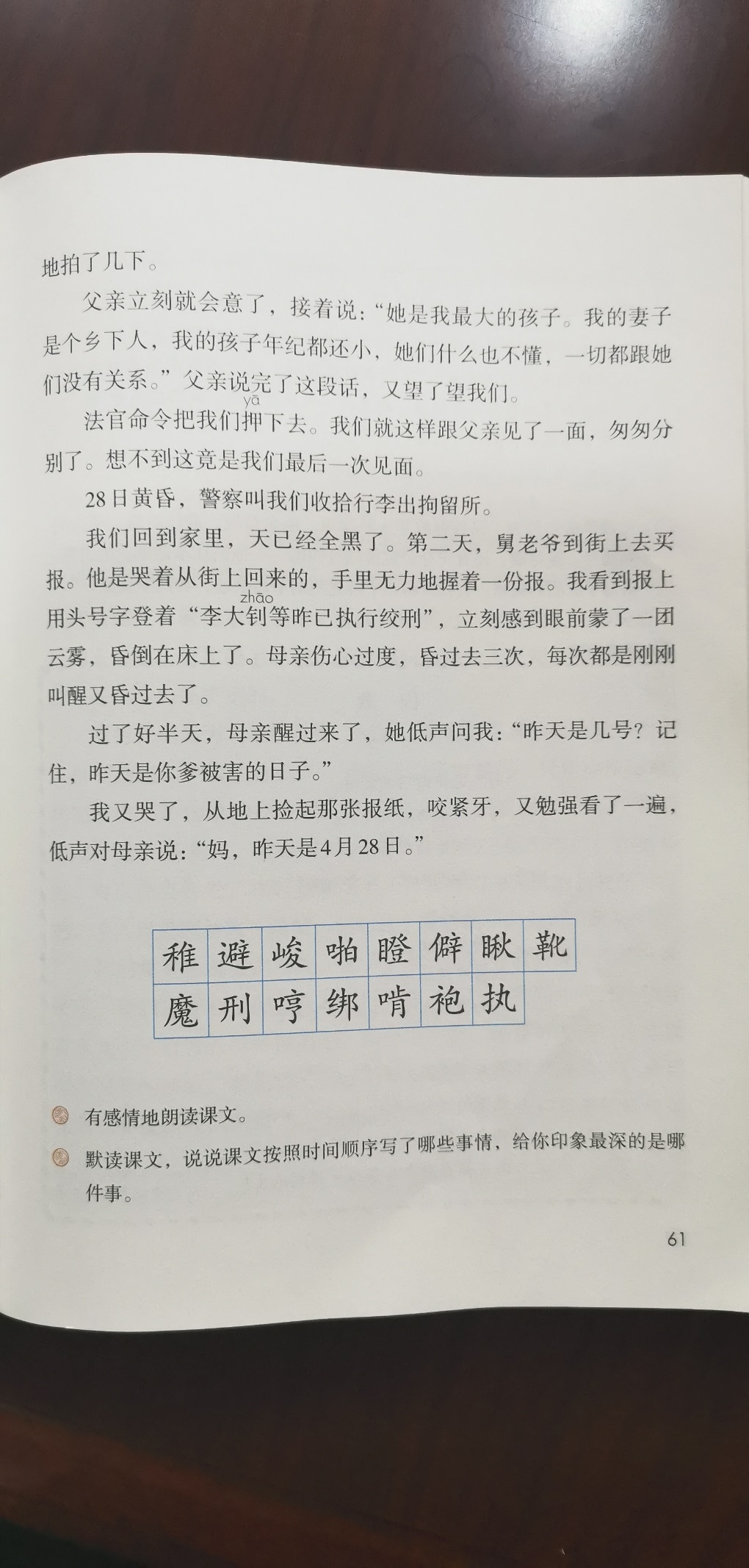 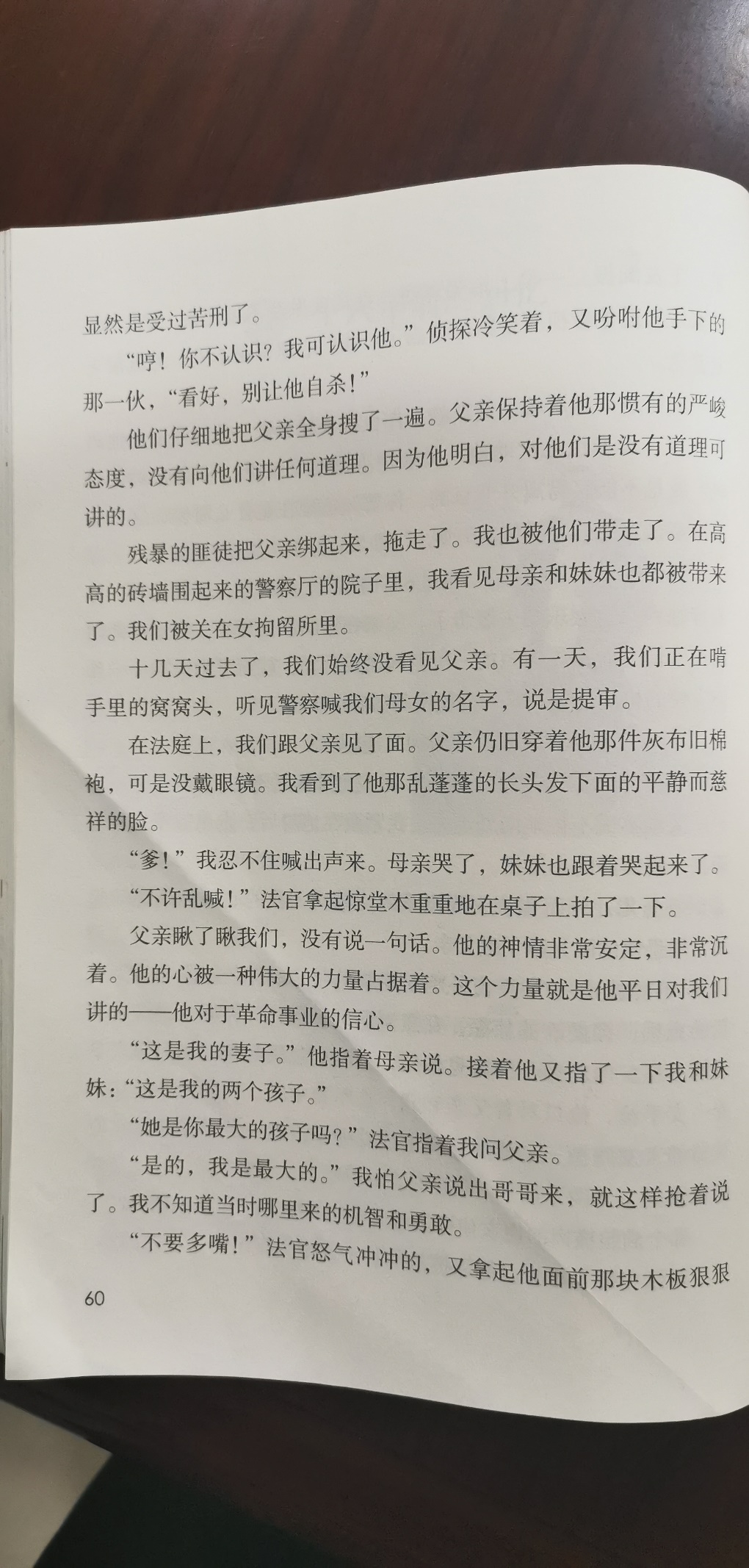 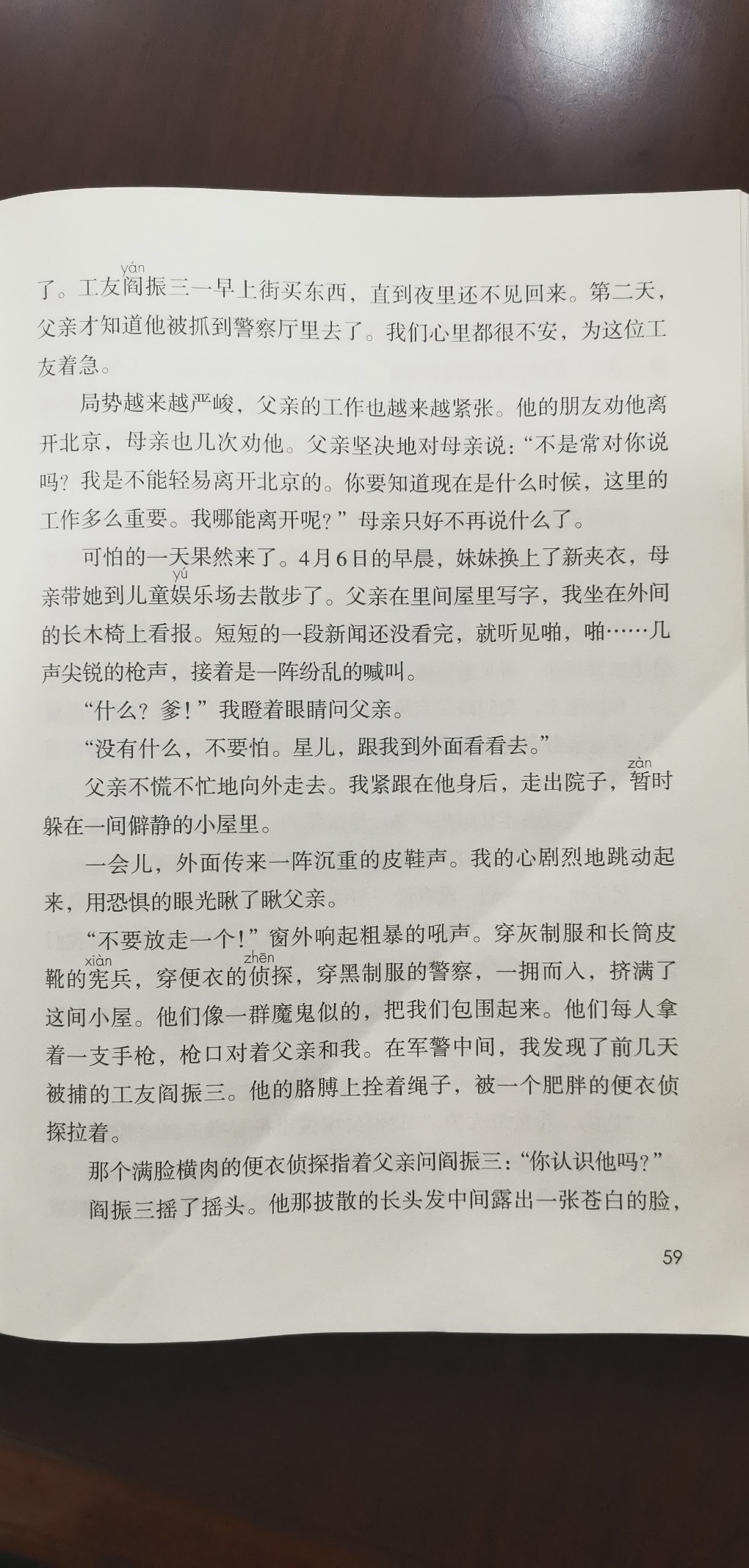 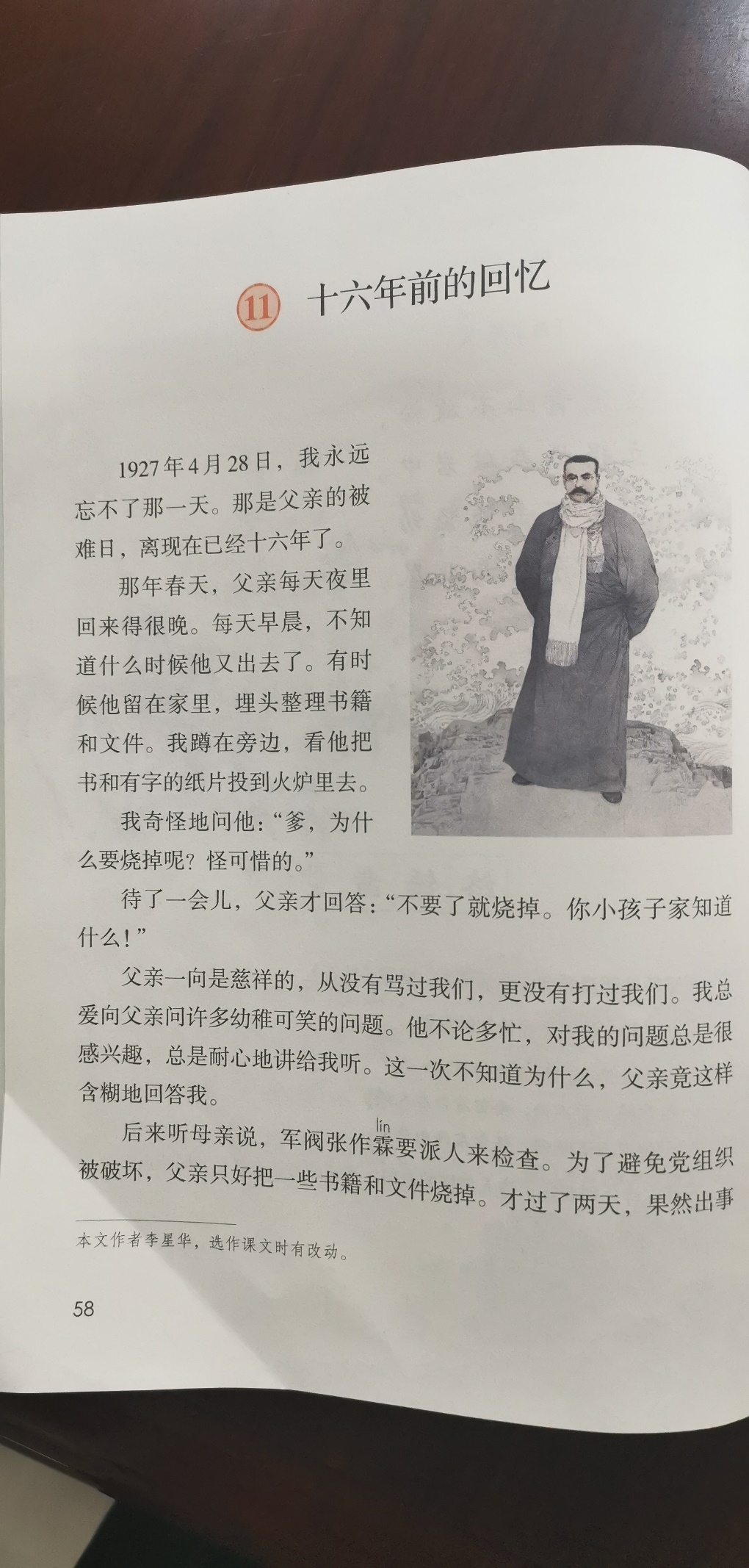 文言文二则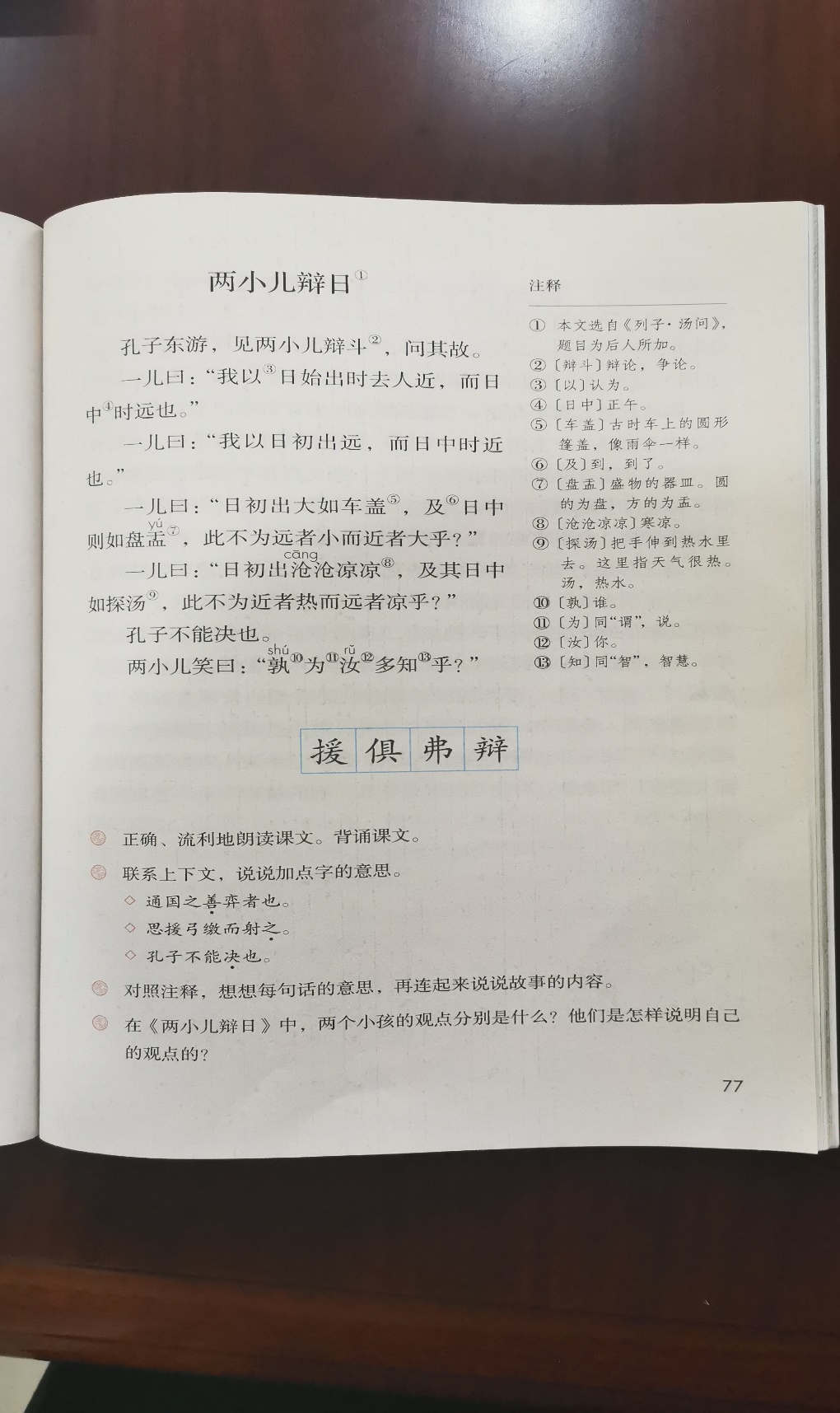 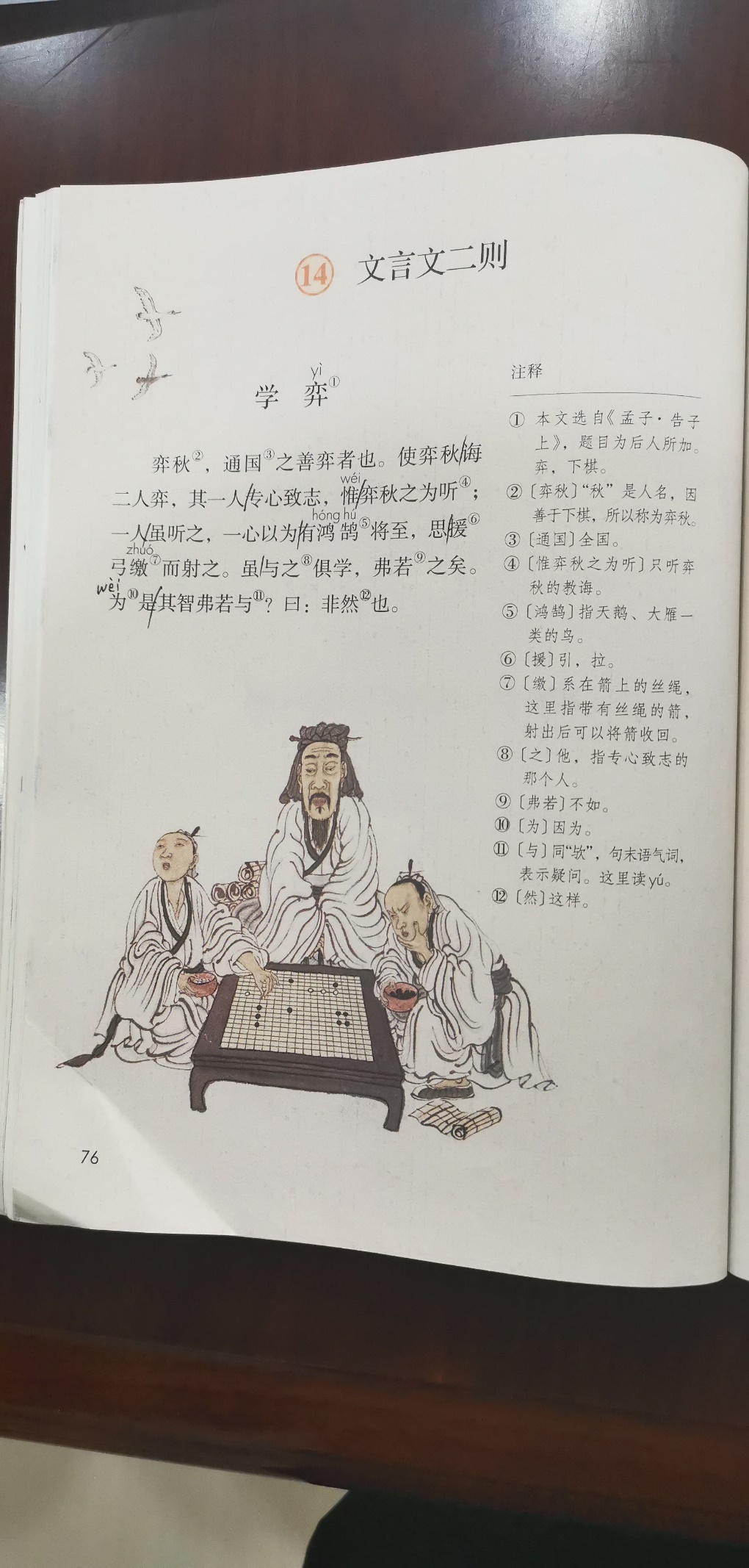 